Evenementen Commissie Winkel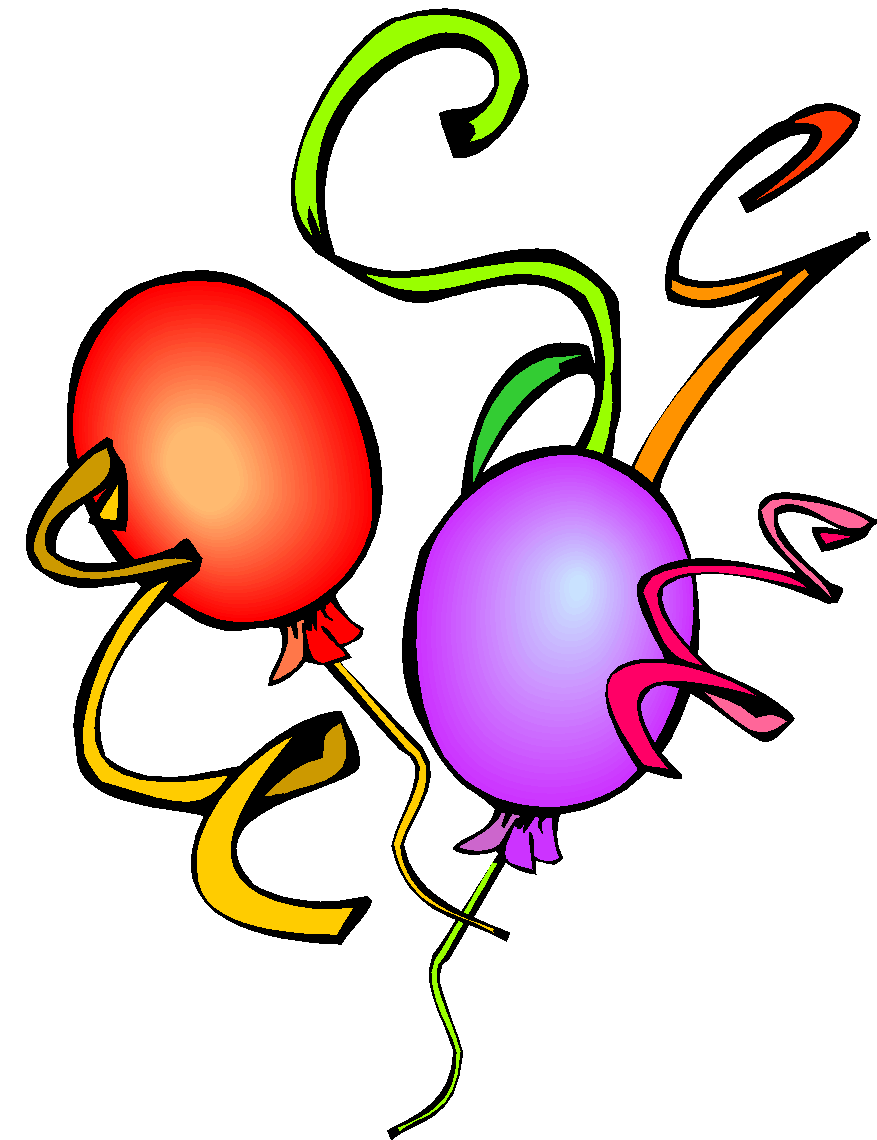 Bankreknr.: NL23ABNA04534.14.133KvK nr.: 37117147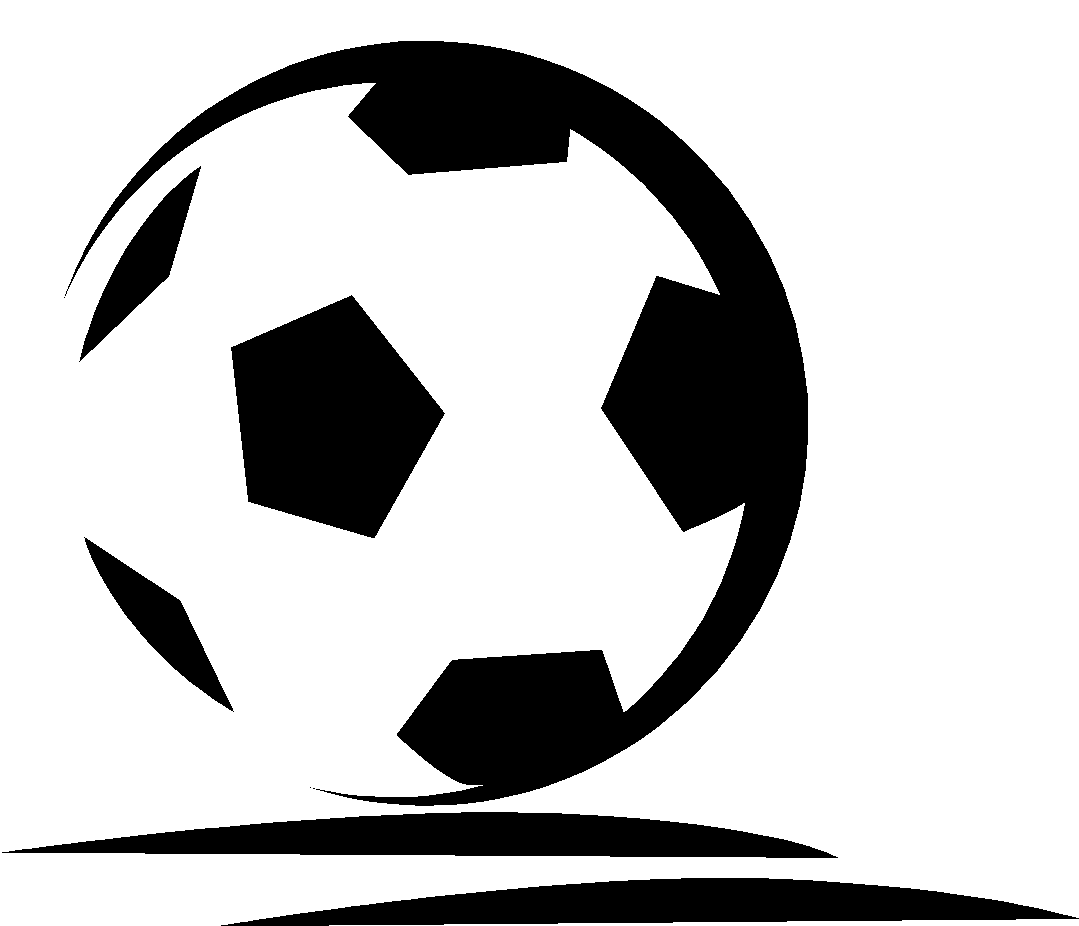 ATB kaaitjestocht, kinderkermis, koningsdag, luilakken, paaseieren zoeken, zestallenvoetbal
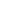 
INSCHRIJFFORMULIER ZESTALLENCOMPETITIE 2024Naam van het team: 		...................................................................................  DAMES / HEREN (haal door wat niet van toepassing is)Poule Voorkeur:		...................................................................................  (VOORKEUR qua sterkte aangeven)Factuuradres of -mailadres:	...................................................................................  (hier sturen wij de factuur naar toe)
Nummer t.b.v. administratie:	...................................................................................  (wordt door de Organisatie ingevuld)Scheidsrechters:      	Indien er toch een tekort aan scheidsrechters is, zullen de teams helaas moeten worden ingedeeld als scheidsrechter. 
			Dit is verplicht bij deelname. Bij niet komen opdagen is de straf een punt aftrek. Vorig jaar gelukkig niet nodig geweest.1e Contactpersoon:	Naam				...................................................................................       (verplicht)		Adres	+ Woonplaats	...................................................................................				Telefoonnummer (verplicht)	...................................................................................				E-mailadres (verplicht)		...................................................................................2e Contactpersoon:	Naam				...................................................................................      (verplicht)		Telefoonnummer (verplicht)	...................................................................................E-mailadres (verplicht)		...................................................................................Waarschuwing: speler mag maar op één teamlijst voorkomen, dit wordt in 2024 gecontroleerd.
*Minimale leeftijd per speler/speelster = >16 jaar, gemiddelde leeftijd van een team = >18 jaar.Aanmelden uiterlijk 31-03-2024:Online: https://www.zestallencompetitie.nl/aanmelden/Mail: robbieschouten@hotmail.com Post: Dorpsstraat 26, 1731 RG in Winkel Vragen of overleg? Contact via mail of app 06-12235243. Wij denken graag mee 😊- Aanvang van de competitie: begin mei 2024. 
- Alleen volledig ingevulde formulieren worden geaccepteerd: deze en Speeldagenformulier 2024.
- Alles wordt al duurder dus het inschrijfgeld in 2024 gaan we niet verhogen  
								Spelerslijst 2024Spelerslijst 2024Spelerslijst 2024Spelerslijst 2024NaamWoonplaatsLeeftijd 
(alleen nodig voor gem. < 21 jaar teams)  1  2  3  4  5  6  7  8  9101112131415…